UNIVERSIDAD DE GUADALAJARACENTRO UNIVERSITARIO DE CIENCIAS ECONÓMICO ADMINISTRATIVASLICENCIATURA EN TECNOLOGÍAS DE LA INFORMACIÓN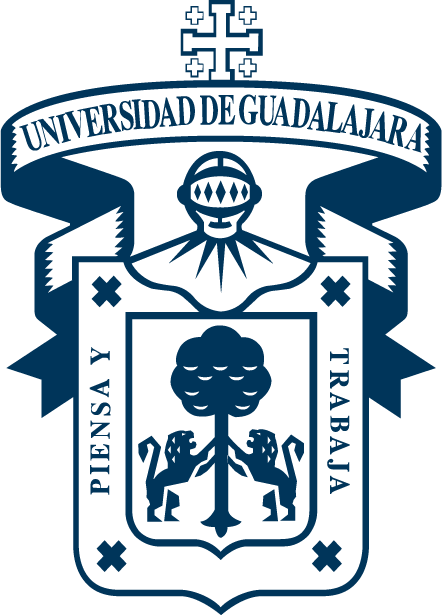 Aseguramiento de la calidad de los servicios de la empresa TheosModalidad: TesisProyecto para obtener el título de Licenciado(a) en Tecnologías de la Información que presentaNombre del o la estudianteDirector(a) de Tesis:Asesor(a) de Tesis: Zapopan, Jalisco, mes de año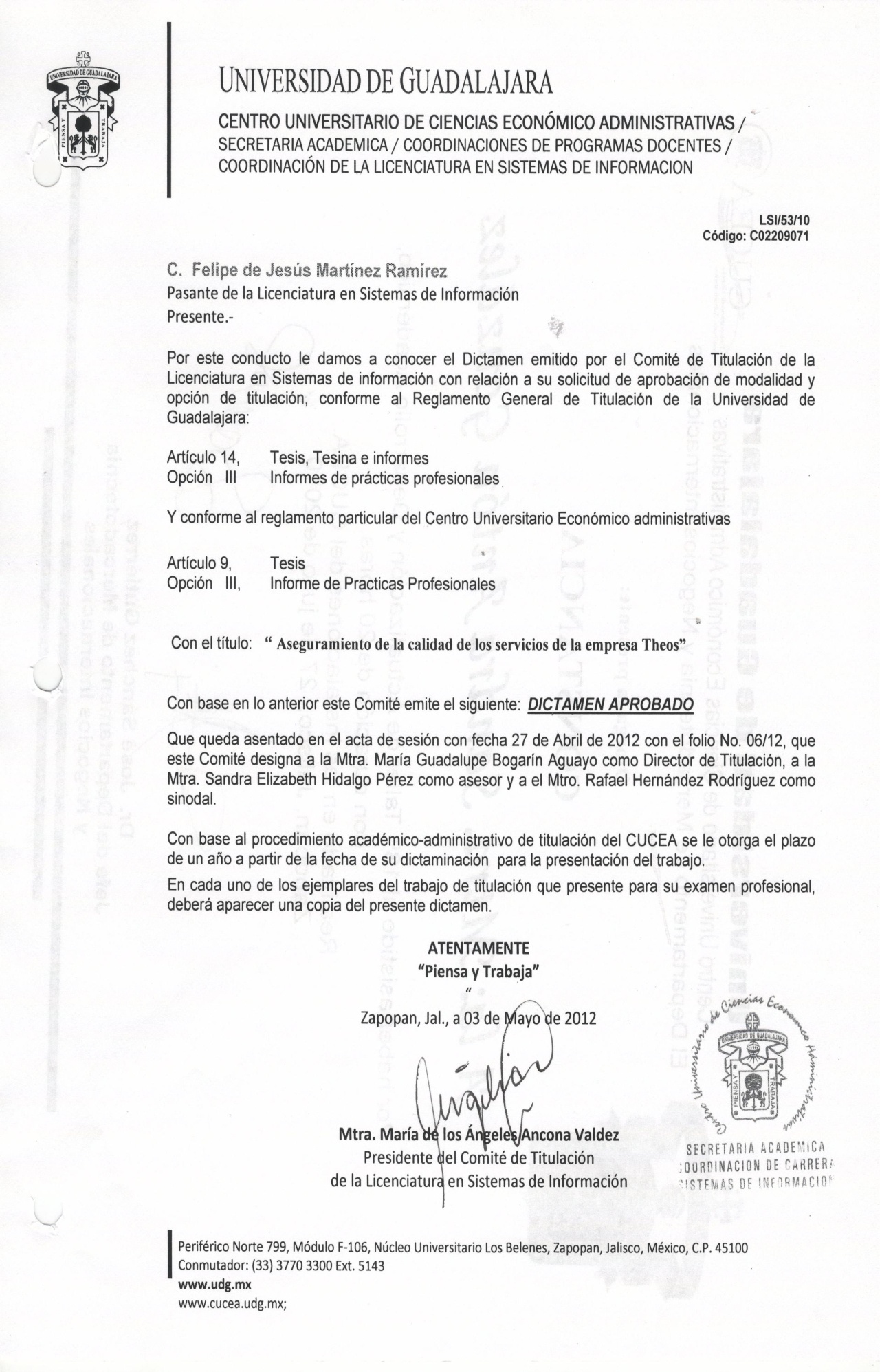 La imagen anterior es solo un ejemplo ilustrativo.AgradecimientosÍndiceIntroducciónPlanteamiento del problemaSe hará una descripción detallada de los resultados de la investigación bibliográfica sobre trabajos anteriores relacionados con el tema de tesis (estado del arte).ObjetivosDesglosando el objetivo general y los objetivos particulares.JustificaciónMetodologíaSe describirán los materiales y métodos utilizados en el desarrollo del trabajo de investigación.ResultadosSe describirán los resultados obtenidos auxiliándose de ser necesario de cuadros y gráficas estadísticas, figuras, fotografías o cualquier otra forma convencional y objetiva de comunicar información. Estos elementos auxiliares podrán ser incluidos en el propio desarrollo capitular o como anexos o apéndices.DiscusiónSe hará un análisis de los resultados obtenidos, dando una interpretación de estos. El nombre de los capítulos es optativo y puede ser el que les sea sugerido por el director de tesis y cuyo título sea acorde al trabajo.ConclusionesSe presentarán las conclusiones de trabajo, así como las recomendaciones o propuestas que en forma concreta y lógica se desprendan del trabajo formulado.Apéndices (opcional)Notas (opcional)Glosario (opcional)Bibliografía